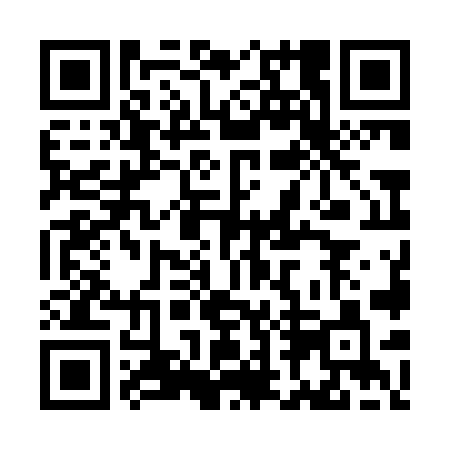 Prayer times for Yantian District, ChinaWed 1 May 2024 - Fri 31 May 2024High Latitude Method: Angle Based RulePrayer Calculation Method: Muslim World LeagueAsar Calculation Method: ShafiPrayer times provided by https://www.salahtimes.comDateDayFajrSunriseDhuhrAsrMaghribIsha1Wed4:315:5012:203:446:508:052Thu4:305:5012:203:436:508:063Fri4:295:4912:203:436:518:064Sat4:285:4912:203:436:518:075Sun4:275:4812:203:426:528:076Mon4:275:4712:203:426:528:087Tue4:265:4712:193:426:538:098Wed4:255:4612:193:416:538:099Thu4:245:4612:193:416:538:1010Fri4:245:4512:193:416:548:1011Sat4:235:4512:193:416:548:1112Sun4:225:4412:193:406:558:1213Mon4:225:4412:193:406:558:1214Tue4:215:4312:193:406:568:1315Wed4:205:4312:193:406:568:1416Thu4:205:4212:193:396:578:1417Fri4:195:4212:193:396:578:1518Sat4:195:4112:193:396:588:1619Sun4:185:4112:193:396:588:1620Mon4:175:4112:193:396:588:1721Tue4:175:4012:203:386:598:1722Wed4:165:4012:203:386:598:1823Thu4:165:4012:203:387:008:1924Fri4:165:3912:203:387:008:1925Sat4:155:3912:203:387:018:2026Sun4:155:3912:203:387:018:2027Mon4:145:3912:203:387:028:2128Tue4:145:3912:203:387:028:2229Wed4:145:3812:203:387:038:2230Thu4:135:3812:213:377:038:2331Fri4:135:3812:213:377:038:23